РЕШЕНИЕ                              с.Старые Салманы                              КАРАР от  13 декабря 2023 года                                                                       № 90О признание утратившим силу решение Совета Старосалмановского сельского поселения Алькеевского муниципального района  от 28 августа 2017 года N 19 «Об утверждении Положения о порядке получения муниципальными служащими в муниципальном образовании " Старосалмановское сельское поселение" Алькеевского муниципального района Республики Татарстан разрешения представителя нанимателя (работодателя) на участие на безвозмездной основе в управлении некоммерческими организациями (кроме политической партии) в качестве единоличного исполнительного органа или вхождение в состав их коллегиальных органов управления» В соответствии со статьёй 16.1 Кодекса Республики Татарстан, Совет Старосалмановского сельского поселения Алькеевского муниципального района Республики Татарстан РЕШИЛ:1. Признать утратившим силу следующие решения Совета:Решение Совета Старосалмановского сельского поселения Алькеевского муниципального района  от 28 августа 2017 года N 19 «Об утверждении Положения о порядке получения муниципальными служащими в муниципальном образовании " Старосалмановское сельское поселение" Алькеевского муниципального района Республики Татарстан разрешения представителя нанимателя (работодателя) на участие на безвозмездной основе в управлении некоммерческими организациями (кроме политической партии) в качестве единоличного исполнительного органа или вхождение в состав их коллегиальных органов управления»; - Решение Совета Старосалмановского сельского поселения Алькеевского муниципального района  от 20 марта 2019 года N 4«О внесении изменений в решение Совета Старосалмановского сельского поселения Алькеевского муниципального района от 28.08.2017 г. N 19 "Об утверждении Положения о порядке получения муниципальными служащими в муниципальном образовании "Старосалмановское сельское поселение" Алькеевского муниципального района Республики Татарстан разрешения представителя нанимателя (работодателя) на участие на безвозмездной основе в управлении некоммерческими организациями (кроме политической партии) в качестве единоличного исполнительного органа или вхождение в состав их коллегиальных органов управления".2. Опубликовать настоящее решение путем размещения на официальном сайте Алькеевского муниципального района и на Официальном портале правовой информации Республики Татарстан. Председатель Совета  Старосалмановского сельского поселения  Алькеевского муниципального                                                 Р.Ш.ГизатуллинРЕСПУБЛИКА ТАТАРСТАН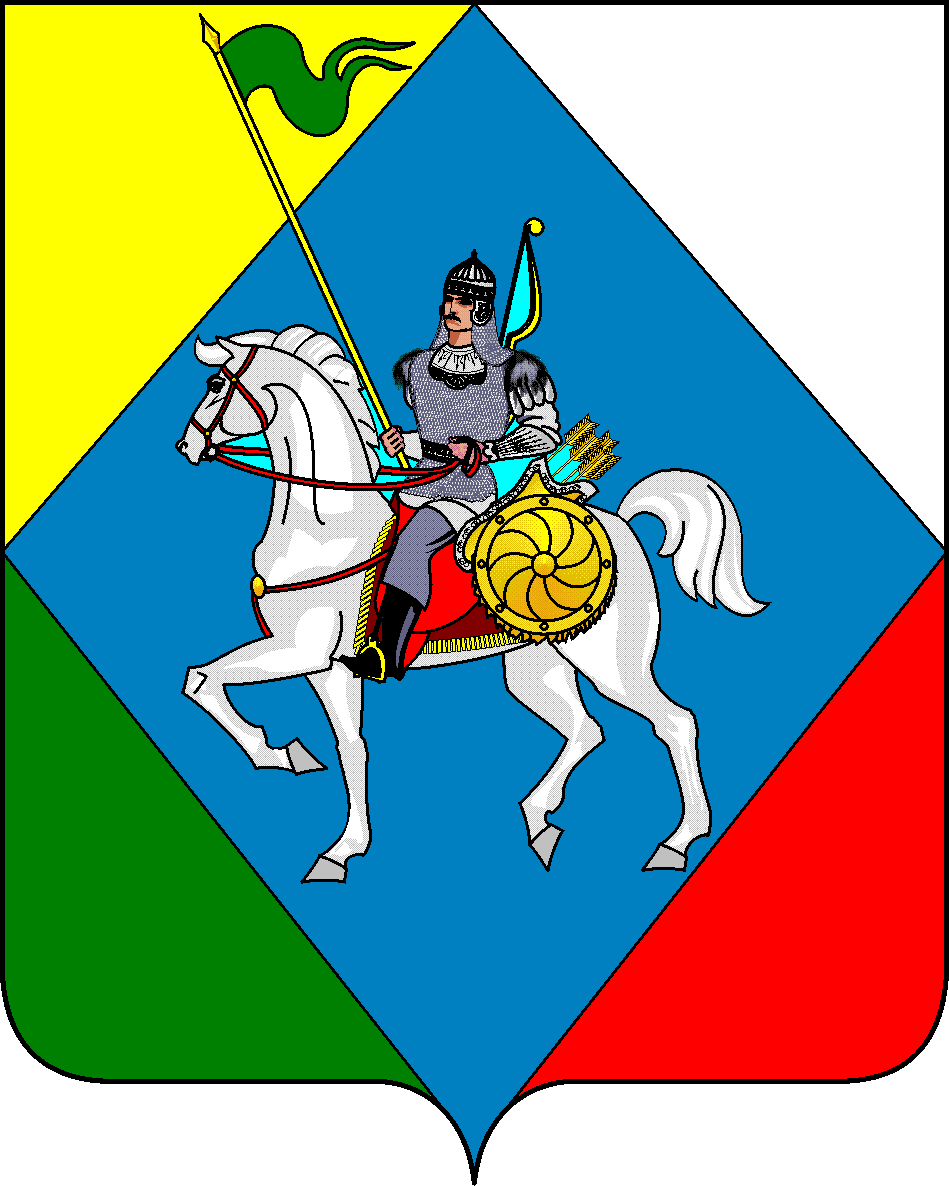         ТАТАРСТАН  РЕСПУБЛИКАСЫ            Совет                 Әлки муниципаль районы Старосалмановского сельского поселения Алькеевского        Иске Салман авыл  җирлегемуниципального района                   Советы 422894, РТ, Алькеевский район, с. Старые Салманы,  Клубная, 1Адресы: 422894, РТ, Әлки районы, Иске Салман авылы, Клуб ур., 1тел: : 8  (84346) 79-8-49факс: 8  (84346) 79-8-49